ПРОЕКТ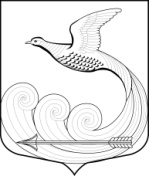 Местная  администрациямуниципального образования Кипенское сельское поселениемуниципального образования Ломоносовского муниципального районаЛенинградской областиПОСТАНОВЛЕНИЕот  ХХ.ХХ.2023г.  №ХХд. КипеньО внесении изменений в  постановление местной администрации муниципального образования Кипенское сельское поселение муниципального образования Ломоносовского муниципального района Ленинградской области от 07.03.2023г. № 107 «Об утверждении административного регламента предоставления муниципальной услуги «Установка информационной вывески, согласование дизайн-проекта размещения вывески на территории  Кипенского сельского поселения Ломоносовского района Ленинградской области»В соответствии с Федеральными законами от 06.10.2003 г. № 131-ФЗ «Об общих принципах организации местного самоуправления в Российской Федерации», от 27.07.2010г. № 210-ФЗ «Об организации предоставления государственных и муниципальных услуг», местная администрация  Кипенского сельского поселения постановляет:1. Внести в административный регламент предоставления муниципальной услуги «Решение вопроса о приватизации жилого помещения муниципального жилищного фонда», утвержденный пунктом 1 постановления местной администрации муниципального образования Кипенское сельское поселение муниципального образования Ломоносовского муниципального района Ленинградской области от 07.03.2023г.  № 107 «Об утверждении административного регламента предоставления муниципальной услуги «Установка информационной вывески, согласование дизайн-проекта размещения вывески на территории  Кипенского сельского поселения Ломоносовского района Ленинградской области», следующее изменение:Изложить подпункт 1.2  в следующей редакции:«1.2. Заявителями, имеющими право на получение муниципальной услуги, являются: - физические лица, не являющиеся индивидуальными предпринимателями и применяющие специальный налоговый режим «Налог на профессиональный доход»;- индивидуальные предприниматели;- юридические лица.Представлять интересы заявителя имеют право: - лица, действующие в соответствии с учредительными документами от имени юридического лица без доверенности;- представители юридического лица, индивидуального предпринимателя или физического лица в силу полномочий на основании доверенности». 2. Разместить настоящее Постановление на официальном сайте Кипенского сельского поселения в информационно-телекоммуникационной сети Интернет.3. Настоящее постановление вступает в силу со дня его официального опубликования (обнародования).4.   Контроль за исполнением настоящего постановления  оставляю за собой.Глава Кипенского сельского поселения                    		             М. В. Кюне